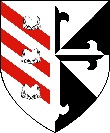 FORMULAIRE DE DEMANDE D’INSCRIPTION / ENROLMENT FORMANNEE ACADEMIQUE 2021 - 2022 ACADEMIC YEARPour un contrat de 10 mois / 10 months contract COORDONNEES / PERSONAL DATA: Parcours universitaire / Study Programmes (ex: 2020-21, UCL, History, 2 BA, 120/120 points):Demande de chambre / Room Request: 1. Chambre individuelle (salle de douche privée) / Single Room (private bathroom)Prix / Price: 380 € + 30 € charges forfaitaires (fixed charges) 				OUI / NON= 410 € mois / month 									YES / NO2. Petite chambre individuelle (salle de douche à partager pour trois personnes) /Small Single Room (shared bathroom for three people) Prix / Price: 325 € + 25 € charges forfaitaires (fixed charges)				OUI / NON= 350 € mois / month 									YES / NO3. Studio (chambre plus mezzanine, salle de douche privée) /Studio (room with mezzanine, private bathroom)	Prix / Price: 415 € + 35 € charges forfaitaires (fixed charges)				OUI / NON= 450 € mois / month 									YES / NO4. Grand studio (chambre, 2e chambre spacieuse au-dessus, salle de douche privée) Big Studio (room, 2nd spacious upper room, private bathroom)Prix / Price: 510 € + 40 € charges forfaitaires (fixed charges)				OUI / NON= 550 € mois / month									YES / NOCAUTION / DEPOSIT Le paiement d’une caution équivalente à un mois de loyer, charges incluses, est demandé avant votre arrivée. Cette caution vous sera remboursée lors de votre départ sous déduction d’éventuels dommages.A deposit of one month rent, charges included, is required to be paid before your arrival, and which will be fully repaid upon your leave if no damages noticed. FRAIS ADDITIONNELS / ADDITIONAL COSTAucun frais additionnel ne sera réclamé à l’exception de la taxe communale annuelle (taxe de séjour) de 200 € prélevée par la ville d’Ottignies-Louvain-la-Neuve.There are no additional costs except the annual communal taxes (taxe de séjour) of 200 € imposed by the city of Ottignies-Louvain-la-Neuve. CONFIRMATION / ACKNOWLEDGEMENT :Avez-vous pris connaissance du Charte du Collège, le ROI, les Condition Générales et vous engagez-vous à les respecter ? Do you acknowledge that you know and you wish to abide by the College Charter, ROI and the Terms & Conditions? OUI / NON || YES / NODOCUMENTS REQUIS / REQUIRED DOCUMENTS:Afin que votre demande soit prise en compte, veuillez joindre à ce formulaire :Une lettre de motivation (1 page maximum)Une lettre de recommandationUne copie de la carte d’identité ou du passeport Une copie d’inscription à l’université ou carte étudiant Une copie du permis de séjour (pour les non UE) ou visa étudiant In order to proceed your request, please attach to this Form: Motivation Letter (maximum 1 page)Recommendation Letter ID or Passport copy University enrolment or a Student Card copy Residence Permit (for non EU) or Student Visa copy WE HOPE TO SEE YOU ONE DAY AMONG OUR STUDENTS!Année Académique / Academic YearUniversité / UniversityType d’étude / Study FieldL’année suivie / Study LevelRésultat obtenu / ScoresPrévue en / Planned in2021 – 20222020 – 20212019 – 20202018 – 2019